13.09.2019                                                                                                 № 474 пс.ГрачевкаО перерасчете размера пенсии муниципальным служащимВ соответствии с решением Совета депутатов муниципального образования Грачевский район Оренбургской области от 26.12.2018 №217-рс        «О бюджете муниципального образования Грачевский район на 2019 год и на плановой период 2020 и 2021 годов» п о с т а н о в л я ю: 1.Произвести перерасчет размера пенсии за выслугу лет муниципальным служащим Грачевского района, ушедшим на пенсию путем увеличения  на 4,7 процента месячного содержания с 01 октября 2019 года. 2. Контроль за исполнением настоящего постановления возложить на   начальника финансового отдела администрации района Унщикову О.А.         3. Настоящее постановление вступает в силу с 01 октября 2019 года и подлежит размещению на официальном информационном сайте администрации муниципального образования Грачевский район Оренбургской области..Глава  района                                                                                   О.М. СвиридовРазослано:  администрация района, финансовый отдел 2 экз., Счетная палата ,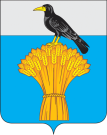  АДМИНИСТРАЦИЯ МУНИЦИПАЛЬНОГО ОБРАЗОВАНИЯ   ГРАЧЕВСКИЙ  РАЙОН  ОРЕНБУРГСКОЙ ОБЛАСТИП О С Т А Н О В Л Е Н И ЕО перерасчете размера пен